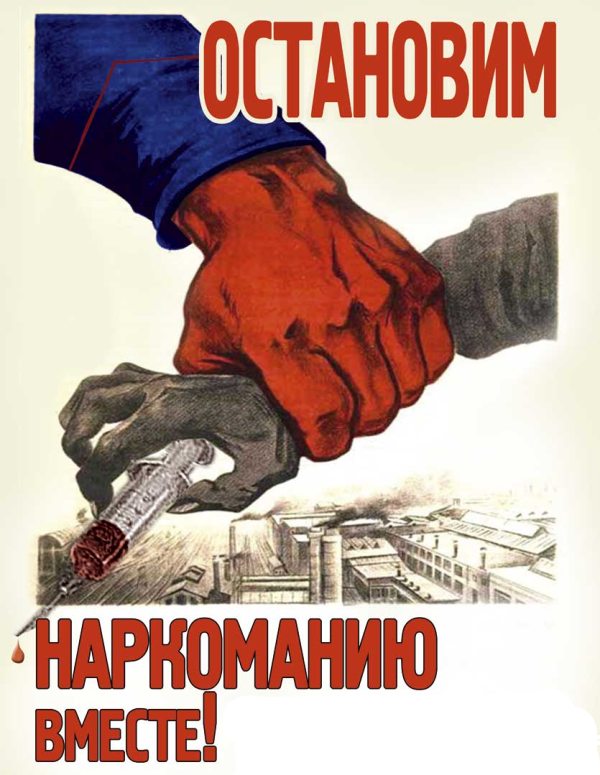 СОВЕТЫ РОДИТЕЛЯМСделайте жизнь своего ребенка-подростка интересной и разнообразной, чтобы не было в ней места для скуки и безделья.Учите ребенка искусству общения: как вести себя в сложных ситуациях, возникающих в компании сверстников. Будьте внимательны к нему – он должен быть уверен, что вы готовы его выслушать, понять и помочь.Научите ребенка говорить «нет», отказываясь от того. Что ему кажется опасным, неприемлемым.Научите ребенка получать удовольствие от собственных усилий, помогите найти ему свое увлечение. С уважением относитесь к хобби ребенка, демонстрируйте интерес к его знаниям.Укрепляйте в ребенке уверенность в собственных  силах. Не забывайте отмечать его успехи и достижения. Не сравнивайте ребенка с другими детьми. Сравнивайте его вчерашнего с его сегодняшним. Поддержите его в стремлении стать лучше, умнее, сильнее.Выдвигаемые вами требования должны быть по силам ребенку. Не забывайте, что ваш пример сильнее любых слов.Постарайтесь познакомиться с друзьями вашего ребенка. Помните, что запрет на общение можно использовать только в крайних случаях, когда у вас не остается сомнения в том, что влияний этого человека опасно для вашего ребенка.Дайте возможность  ребенку проявить самостоятельность. Советуйтесь с ним при обсуждении семейных проблем, подчеркивайте значение его участия в домашних делах.Сформируйте у ребенка представление о том, с какими проблемами сталкивается человек, пристрастившийся к наркотикам. Сделайте акцент на фактор, имеющий большое значение в подростковой среде.Убедите ребенка в том, что не существует опасных и неопасных наркотиков. Любой наркотик оказывает негативное воздействие на психику и физическое здоровье человека.